Район расположения образовательного учреждения, пути движения транспортных средств и детей (обучающихся, воспитанников).	Условные обозначения:   	- ограждение									        - движение транспортных средств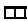                                                                                                                                           - движение учащихся в школу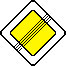 -  Конец главной дороги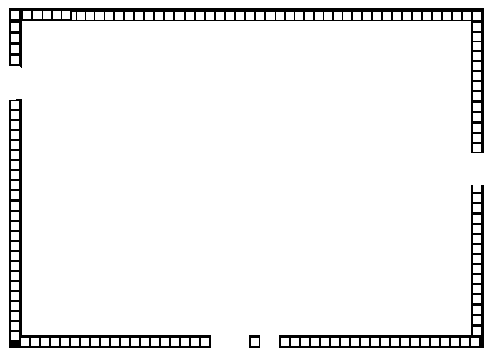 